                                              
РОССИЙСКАЯ ФЕДЕРАЦИЯ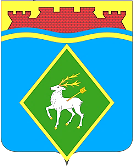 РОСТОВСКАЯ ОБЛАСТЬМУНИЦИПАЛЬНОЕ ОБРАЗОВАНИЕ «БЕЛОКАЛИТВИНСКОЕ ГОРОДСКОЕ ПОСЕЛЕНИЕ»АДМИНИСТРАЦИЯ БЕЛОКАЛИТВИНСКОГО ГОРОДСКОГО ПОСЕЛЕНИЯПОСТАНОВЛЕНИЕот 27.09.2023	№ 415г.  Белая КалитваОб исключении имущества из реестра муниципальной собственности муниципального образования «Белокалитвинское городское поселение»          В соответствии с решением Собрания депутатов Белокалитвинского городского поселения от 24.12.2015 № 124 «Об утверждении Положения о порядке  управления и распоряжения муниципальным имуществом Белокалитвинского городского поселения», на основании дефектной ведомости № 1 на списание основных средств выданной директором МБУ БГП «Центр благоустройства и озеленения» от 17.08.2023, акта № 0005-000002 о списании объектов нефинансовых активов от 17.08.2023, приказа от 03.02.2022 № 11 «О составе комиссии по приему и списанию ОС и ТЦМ»,  рассмотрев служебную записку директора муниципального бюджетного учреждения Белокалитвинского городского поселения «Центр благоустройства и озеленения» Мироновой Е.М. от 21.08.2023 № 64, Администрация Белокалитвинского городского поселения                                        п о с т а н о в л я е т:1. Исключить из реестра муниципальной собственности муниципального образования «Белокалитвинское городское поселение» муниципальное имущество, согласно приложению к настоящему постановлению, далее - Имущество. 2. Отделу земельных и имущественных отношений Администрации Белокалитвинского городского поселения:2.1. Внести соответствующие изменения в реестр муниципальной собственности муниципального образования «Белокалитвинское городское поселение»;2.2. Внести соответствующие изменения в договор закрепления муниципального движимого имущества Белокалитвинского городского поселения за муниципальным бюджетным учреждением Белокалитвинского городского поселения «Центр благоустройства и озеленения» на праве оперативного управления № 1-ОУ от 13.03.2015 г.3. Отделу бухгалтерского учета и отчетности Администрации Белокалитвинского городского поселения учесть настоящее постановление.4. Контроль за исполнением настоящего постановления возложить на начальника отдела земельных и имущественных отношений Администрации Белокалитвинского городского поселения Мищенко С.Н. и директора муниципального бюджетного учреждения Белокалитвинского городского поселения «Центр благоустройства и озеленения» Миронову Е.М.Глава Администрации Белокалитвинского городского поселения	    						 Н.А. ТимошенкоВерно:Начальник общего отдела                                                         М.В. БаранниковаПриложение                                                                        к постановлению Администрации                                                                     Белокалитвинского городского поселения                                                             от _________2023  № ____                                                                  ПЕРЕЧЕНЬ  имущества, исключаемого из муниципальной собственности муниципального образования «Белокалитвинское городское поселение»             Начальник общего отдела                                             М.В.Баранникова № п/пНаименование имуществаКол-во (шт.)Балансовая стоимость (руб.)Остаточная стоимость (руб.)123451Абонентский  навигационно - связной терминал "Орбита. Навигатор.01" 217000,000